О проведении общественных обсуждений по определению перечня территорий общего пользования Арсеньевского городского округа, не входящих в состав общего имущества многоквартирных домов, подлежащих благоустройству в первоочередном порядке в 2023 году в рамках реализации муниципальной программы «Формирование современной городской среды Арсеньевского городского округа» на 2020-2024 годы, для проведения рейтингового голосования в электронной форме в информационно-телекоммуникационной сети ИнтернетС целью определения перечня территорий Арсеньевского городского округа, не входящих в состав общего имущества многоквартирных домов, подлежащих благоустройству в первоочередном порядке в 2023 году в рамках реализации муниципальной программы «Формирование современной городской среды Арсеньевского городского округа» на 2020-2024 годы, в соответствии с Федеральными законами от 06 октября 2003 года № 131-ФЗ «Об общих принципах организации местного самоуправления в Российской Федерации», от 21 июля 2014 года № 212-ФЗ «Об основах общественного контроля в Российской Федерации», постановлениями Правительства Российской Федерации от 10 февраля 2017 года № 169 «Об утверждении Правил предоставления и распределения субсидий из федерального бюджета бюджетам субъектов Российской Федерации  на поддержку государственных программ субъектов Российской Федерации и муниципальных программ формирования современной городской среды», администрации Приморского края от 01 февраля 2019 № 48-па «Об утверждении Порядка отбора общественных территорий, подлежащих благоустройству в первоочередном порядке  в рамках реализации муниципальных программ (подпрограмм) формирования современной городской среды», администрации Арсеньевского городского округа от 30 октября 2017 года         № 677-па «Об утверждении муниципальной программы «Формирование современной городской среды Арсеньевского городского округа» на 2020-2024 годы», муниципальным правовым актом Арсеньевского городского округа от 28 февраля 2019 года № 100-МПА «Положение об организации и проведении на территории Арсеньевского городского округа общественных обсуждений, сроков представления, рассмотрения и оценки предложений граждан, организаций», руководствуясь Уставом Арсеньевского городского округа, администрация Арсеньевского городского округа ПОСТАНОВЛЯЕТ:1. Провести на территории Арсеньевского городского округа общественные обсуждения по вопросу определения перечня территорий общего пользования Арсеньевского городского округа, не входящих в состав общего имущества многоквартирных домов, подлежащих благоустройству в первоочередном порядке в 2023 году в рамках реализации муниципальной программы «Формирование современной городской среды Арсеньевского городского округа» на 2020-2024 годы, для проведения рейтингового голосования (далее – общественные обсуждения) в электронной форме в информационно-телекоммуникационной сети «Интернет»    (далее – интернет-голосование).2. Утвердить прилагаемый порядок проведения процедуры                            интернет-голосования и определения победителя по итогам общественных обсуждений.3.     Установить срок проведения общественных обсуждений с 01 июня 2022 по 01 июля 2022 года. 4. Подведение итогов интернет-голосования производится общественной комиссией, утвержденной постановлением администрации Арсеньевского городского округа от 06 февраля 2019 года № 71-па «О создании общественной комиссии по осуществлению контроля за ходом выполнения мероприятий муниципальной программы «Формирование современной городской среды Арсеньевского городского округа» на 2018-2022 годы.5. Включить в перечень территорий общего пользования Арсеньевского городского округа, не входящих в состав общего имущества многоквартирных домов, подлежащих благоустройству в первоочередном порядке в 2023 году в рамках реализации муниципальной программы «Формирование современной городской среды Арсеньевского городского округа» на 2020-2024 годы:1) дворовая территория многоквартирных домов № 23 по ул. Жуковского и № 3 по ул. Калининская;2) дворовая территория многоквартирного дома № 1 по ул. Котовского; 3) дворовая территория многоквартирных домов №№ 16, 18 по ул. Октябрьская.6. Общественные обсуждения по определению перечня территорий, не входящих в состав общего имущества многоквартирных домов, осуществляется путем интернет-голосования на официальном сайте администрации Арсеньевского городского округа (http://ars.town). 7. Победителем общественных обсуждений признается одна общественная территория, набравшая наибольшее количество голосов. 8. Отделу жилищного хозяйства управления жизнеобеспечения администрации Арсеньевского городского округа (Чернышева):- по окончании общественных обсуждений в течение 2-х рабочих дней направить результаты интернет-голосования в комиссию для подведения итогов с оформлением итогового протокола о результатах общественных обсуждений.9. Организационному управлению администрации Арсеньевского городского округа (Абрамова) обеспечить опубликование и размещение на официальном сайте администрации Арсеньевского городского округа настоящего постановления. 10. Контроль за исполнением настоящего постановления возложить на первого заместителя главы администрации Арсеньевского городского округа Богомолова Е.В.Глава городского округа                                                                                      В.С. ПивеньУТВЕРЖДЕН    постановлением администрации Арсеньевского городского округаот «20» мая 2022 г. № 288-па     Порядок проведения процедуры интернет-голосования и определения победителя по итогам общественных обсуждений     1. Порядок проведения процедуры интернет-голосования.     1.1. Процедура интернет-голосования осуществляется в электронной форме посредством общественного голосования на портале Госуслуг. Ссылка на сервис размещена на главной странице официального сайта администрации Арсеньевского городского округа (http://ars.town).     1.2. При проведении интернет-голосования представляется возможность проголосовать удаленно (дистанционно) с использованием персональных стационарных и мобильных аппаратных средств выхода в информационно-телекоммуникационную сеть Интернет.     1.3. Чтобы принять участие в интернет-голосовании необходимо пройти процедуру авторизации с помощью учетной записи гражданина на портале Госуслуг (ЕСИА).     1.4. Принимать участие в общественных обсуждениях в электронной форме имеют право граждане Российской Федерации, достигшие 14-летнего возраста и проживающие на территории Арсеньевского городского округа (далее – граждане).     Граждане участвуют в голосовании лично. Каждый гражданин имеет один голос.      1.5. Число общественных территорий, за которые может проголосовать участник интернет-голосования – одна территория.      1.6. Результаты интернет-голосования, проведенного в электронной форме, направляются в общественную комиссию, утвержденную постановлением администрации Арсеньевского городского округа от 06 февраля 2019 года № 71-па, по осуществлению контроля за ходом выполнения мероприятий муниципальной программы «Формирование современной городской среды Арсеньевского городского округа» на 2018-2022 годы, для подведения итогов с оформлением итогового протокола о результатах общественных обсуждений.      Итоговый протокол оформляется в соответствии с Порядком отбора территорий, не входящих в состав общего имущества многоквартирных домов, подлежащих благоустройству в первоочередном порядке в рамках реализации муниципальных программ (подпрограмм) формирования современной городской среды, утвержденным Администрацией Приморского края от 01 февраля 2019 года № 48-па, и подлежит опубликованию на официальном сайте администрации Арсеньевского городского округа (http://ars.town) в срок не позднее пяти дней со дня его подписания.     2. Порядок определения победителя по итогам общественных обсуждений.      2.1. Победителем общественных обсуждений признается одна территория, набравшая наибольшее количество голосов. Впоследствии она становится участником рейтингового голосования.____________________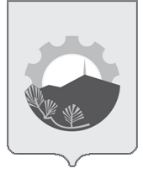 АДМИНИСТРАЦИЯ АРСЕНЬЕВСКОГО ГОРОДСКОГО ОКРУГА П О С Т А Н О В Л Е Н И Е20 мая 2022 г.г. Арсеньев№288-па